Dependência entre Grandezas - GABARITOParte 1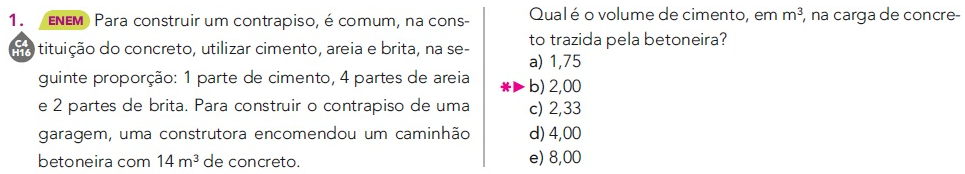 Solução. Considerando C, A e B as partes de cimento, areia e brita, respectivamente, temos:.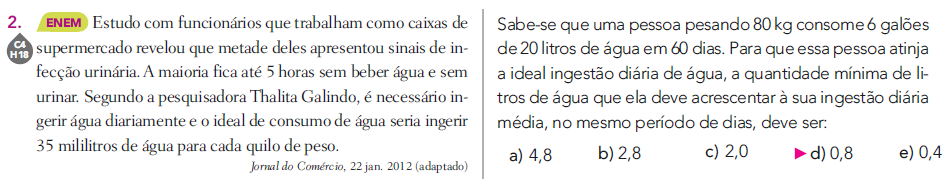 Solução. Estabelecendo as relações, temos:.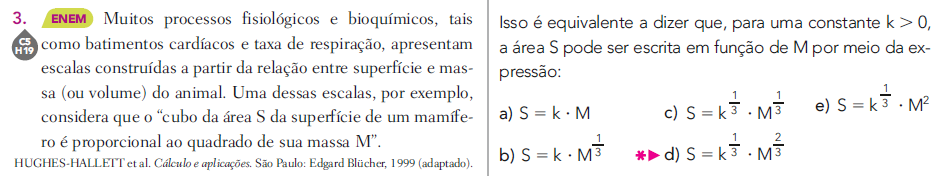 Solução. Estabelecendo a relação, temos: .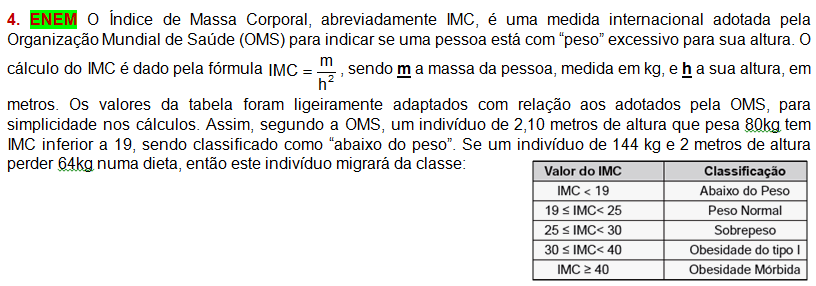 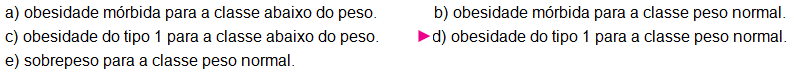 Solução. Identificando a classe anterior e atual, temos:.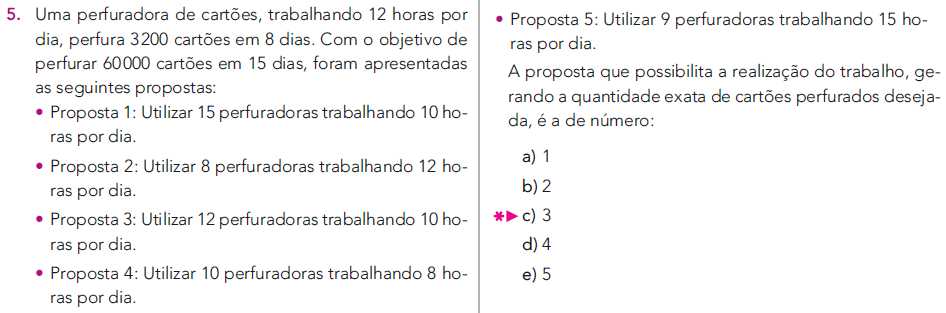 Solução. Calculando cada regra de três composta, temos: .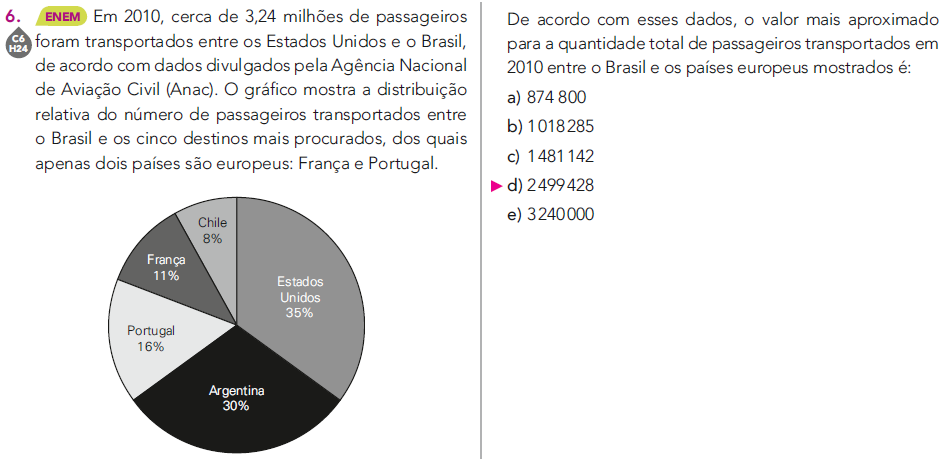 Solução. Estabelecendo a relação, temos: .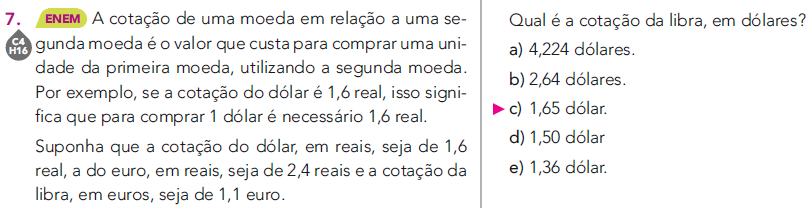 Solução. Estabelecendo a relação, temos: .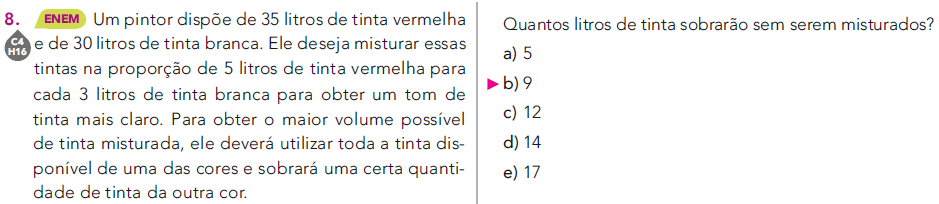 Solução. Utilizando toda a tinta vermelha, temos: .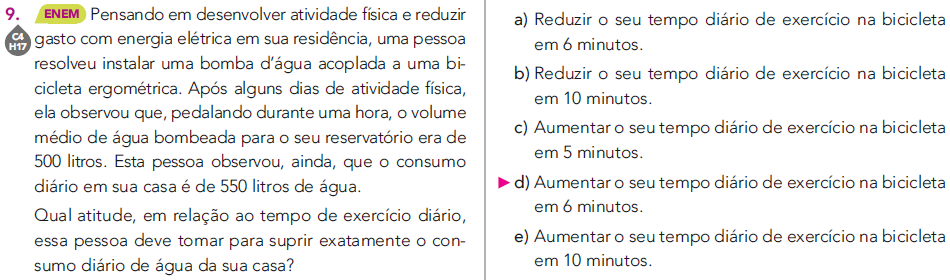 Solução. Estabelecendo as relações, temos: .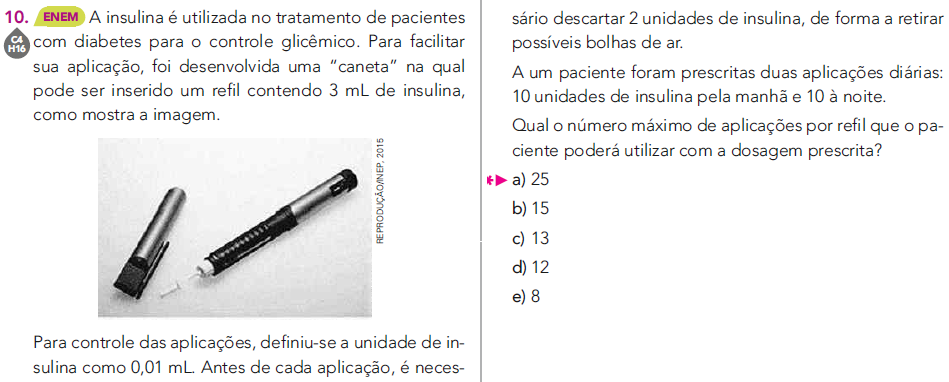 Solução. Em cada aplicação são descartadas 0,02 mL. Temos: .Parte 2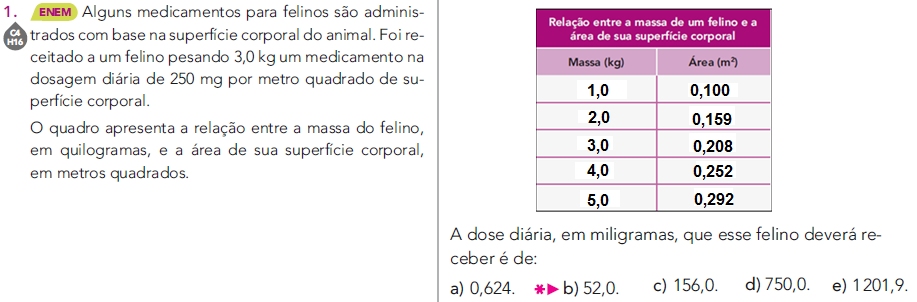 Solução. De acordo com a tabela, temos:.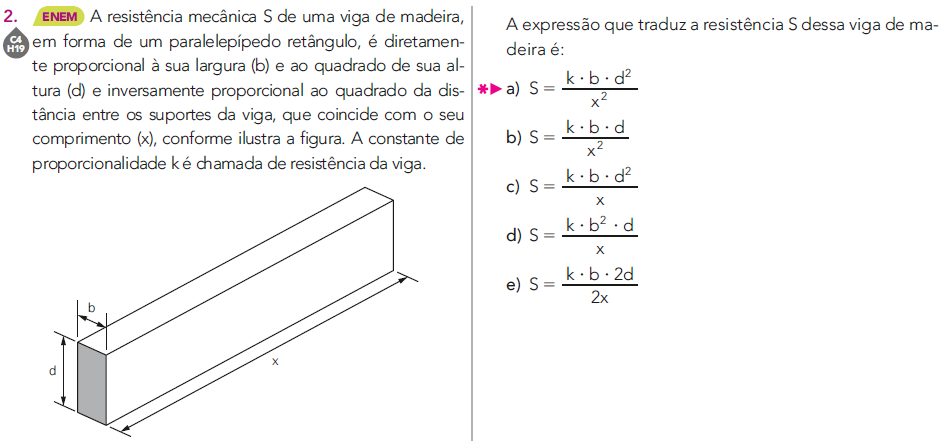 Solução. Escrita direta das informações: .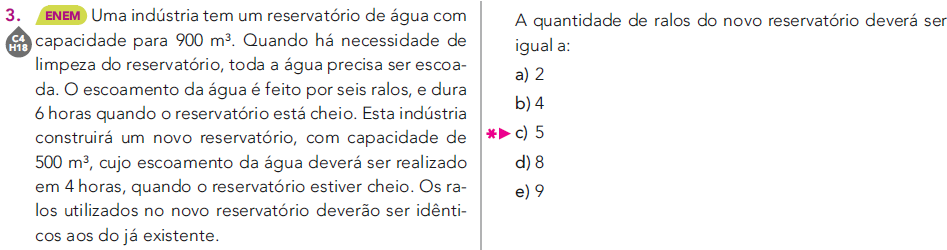 Solução. Estabelecendo as relações, temos: . 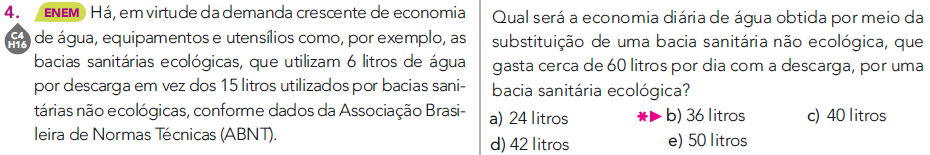 Solução. De acordo com as informações, temos: .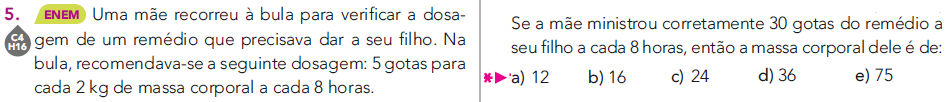 Solução. Estabelecendo a relação, temos: .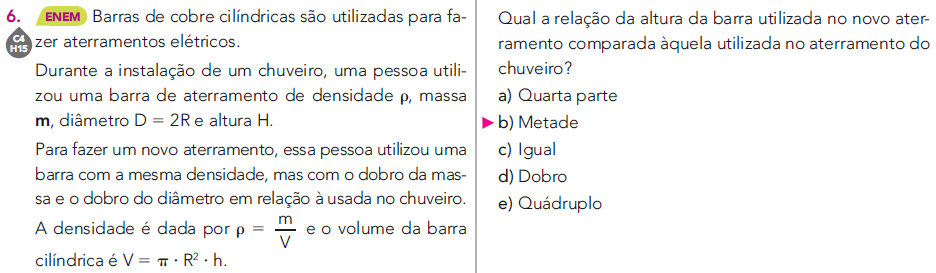 Solução. Considerando H’ a nova altura, temos: .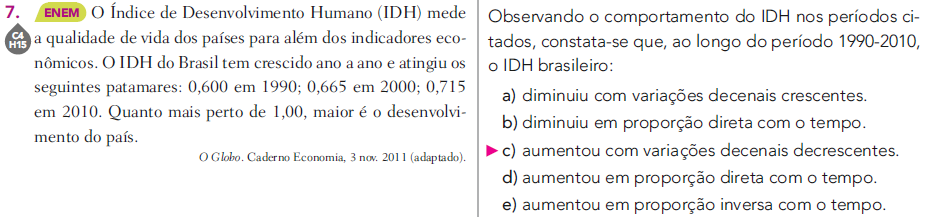 Solução. Calculando as variações, temos: .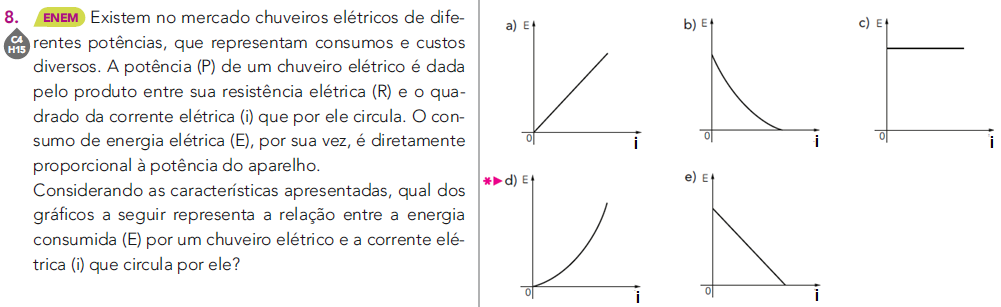 Solução. Estabelecendo as relações, temos: . O gráfico (E x i) é representado por um arco de parábola, com concavidade para cima, pois E(i) é uma função quadrática com k > 0 e R > 0.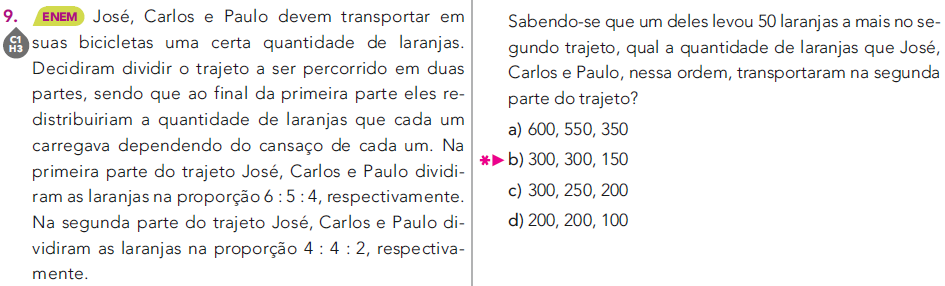 Solução. Seja T o total das laranjas. Considerando J, C e P as quantidades levadas, respectivamente, por José, Carlos e Paulo na primeira parte e, J’, C’ e P’ as quantidades respectivamente na 2ª parte, temos..Parte 3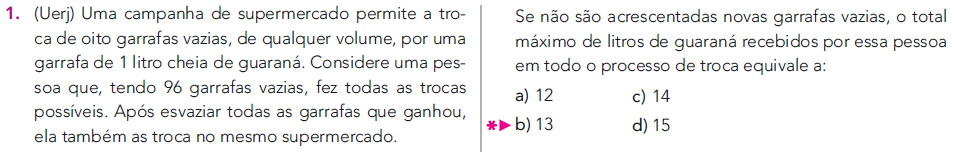 Solução. Com 96 garrafas, é possível a troca por (96 ÷ 8) = 12 garrafas cheias. Uma vez esvaziadas, é possível mais uma troca sobrando 4 garrafas vazias. Logo, a pessoa recebe (12 + 1) = 13 litros..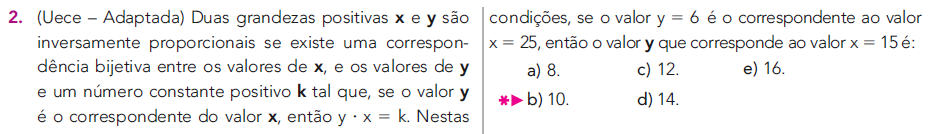 Solução. Estabelecendo as relações, temos: .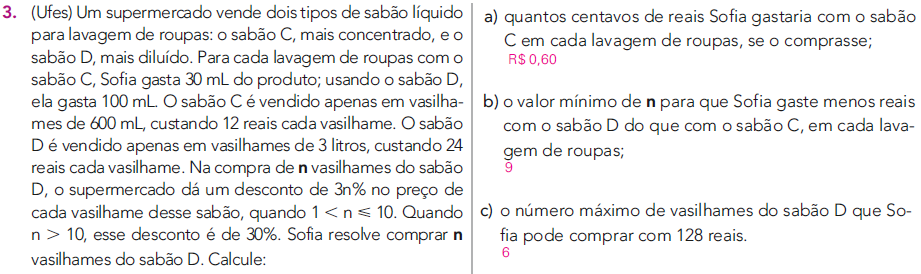 Solução. Calculando os valores, temos:a) Sabonete C: .b) Sabonete D: .c) Sabonete D: .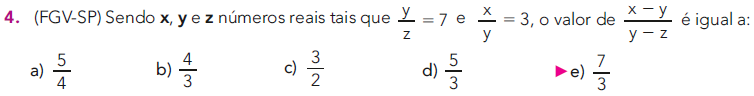 Solução. Estabelecendo as relações entre os números, temos:.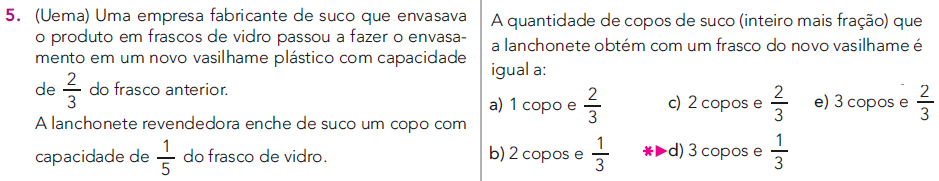 Solução. Estabelecendo as relações entre os números, temos:.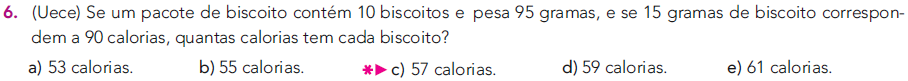 Solução. Estabelecendo as relações, temos: .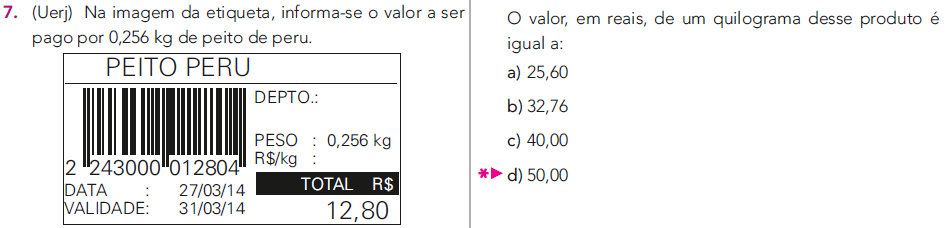 Solução. Estabelecendo a relação, temos: .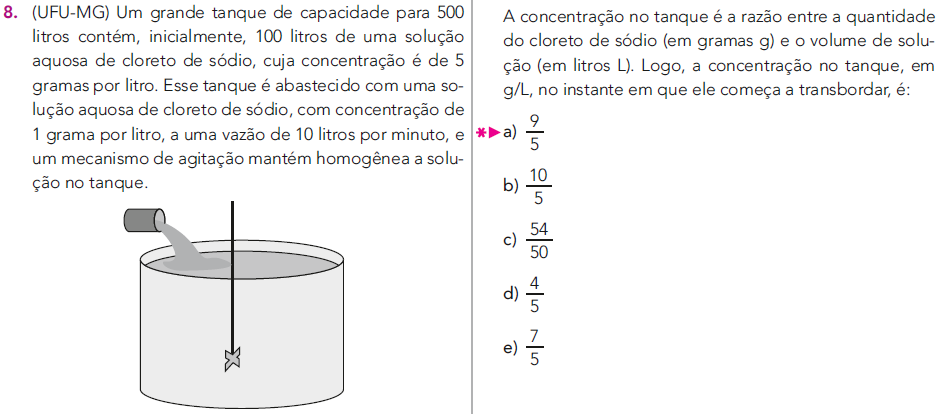 Solução. Inicialmente a quantidade de cloreto de sódio é: .Faltam 400 litros para a capacidade de 500 litros ser atingida. Observando a concentração de cloreto de sódio nesse abastecimento, temos: . Ao atingir a capacidade total, haverá (400 + 500) = 900 g de cloreto de sódio no volume de 500 litros. Logo, a concentração do tanque será: . 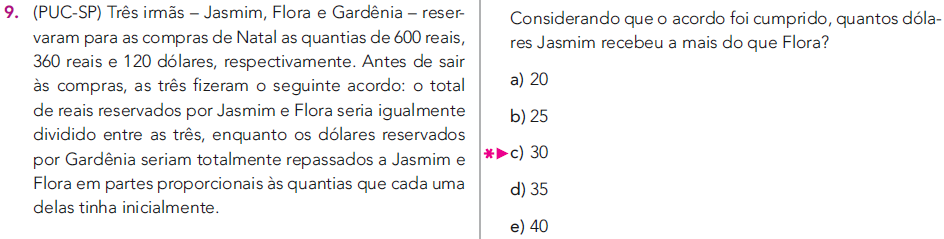 Solução. Organizando as informações, temos..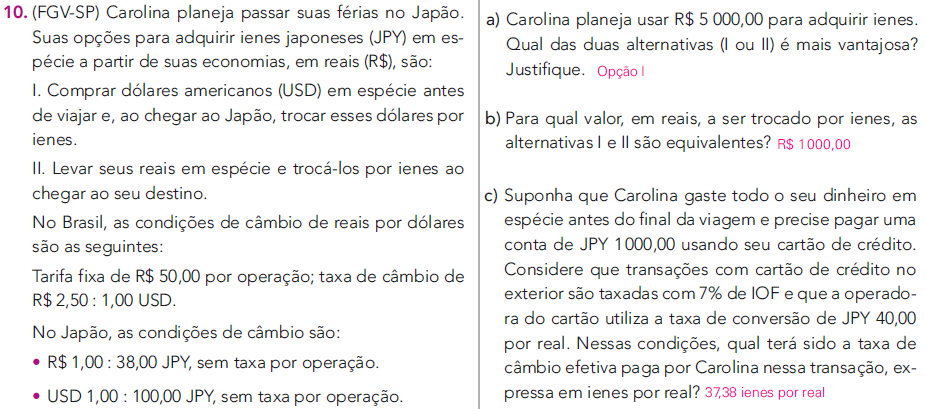 Solução. Analisando as opções, temos:a) . Opção I é mais vantajosa.b) Seja N o valor pedido. Temos: . c) .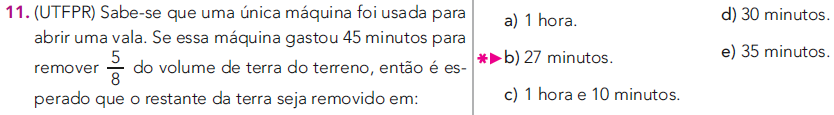 Solução. Estabelecendo a proporção, temos: .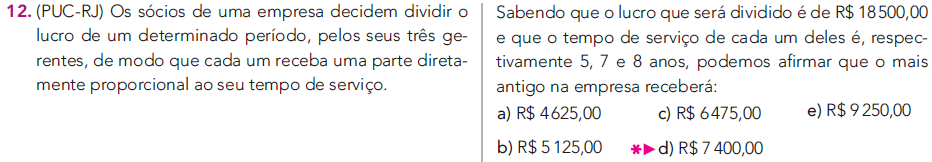 Solução. Estabelecendo a relação, temos: .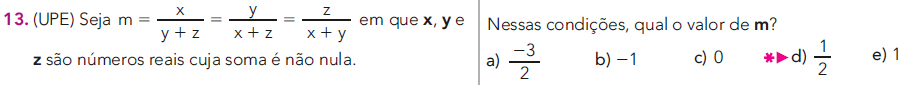 Solução. Aplicando a propriedade, temos: .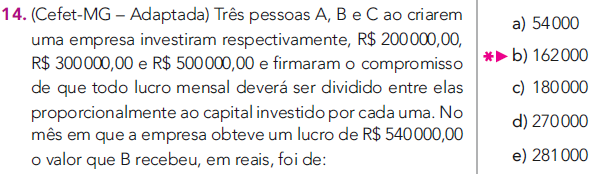 Solução. Estabelecendo a relação, temos: .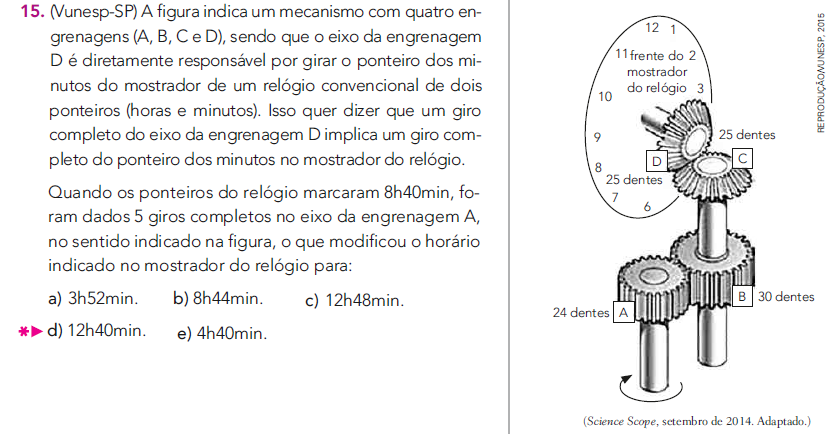 Solução. As engrenagens A e B estão ligadas mas com número de giros diferentes pois, possuem número de dentes diferente. As engrenagens B e C, embora com número de dentes diferentes dão o mesmo número de giros, pois estão no mesmo eixo. As engrenagens C e D possuem o mesmo número de dentes. Organizando as proporções, temos: .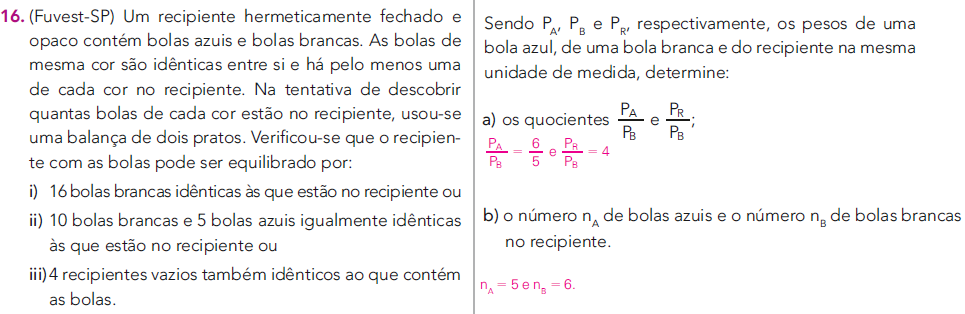 Solução. Considerando NA e NB respectivamente o número de bolas azuis e brancas, temos:a) .b) .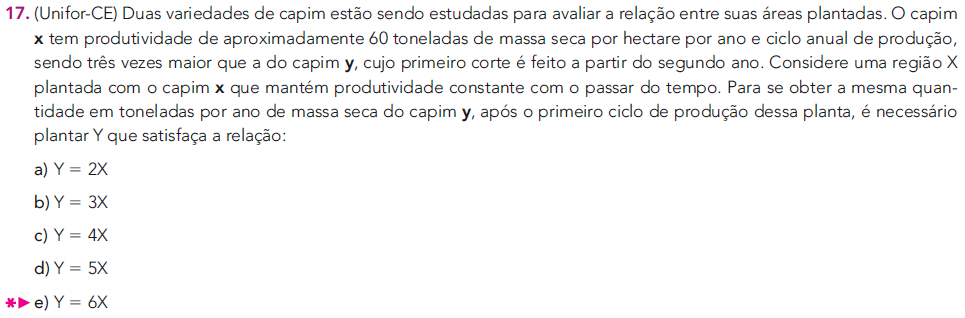 Solução. Sejam X e Y as áreas em que serão plantados o capim x e o capim y, respectivamente. Sabendo que o primeiro corte do capim y ocorre após dois anos, e que a produtividade de x é três vezes maior do que a produtividade de y segue que Y = 3.2.x = 6x.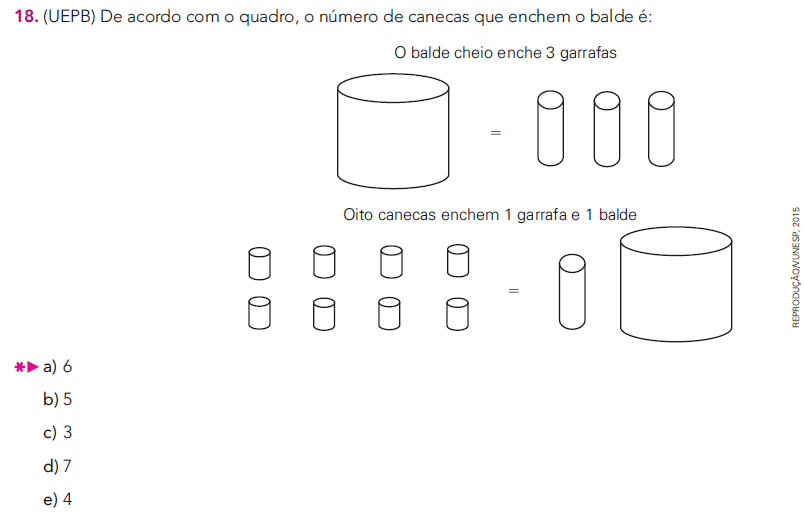 Solução. Estabelecendo as relações, temos:.